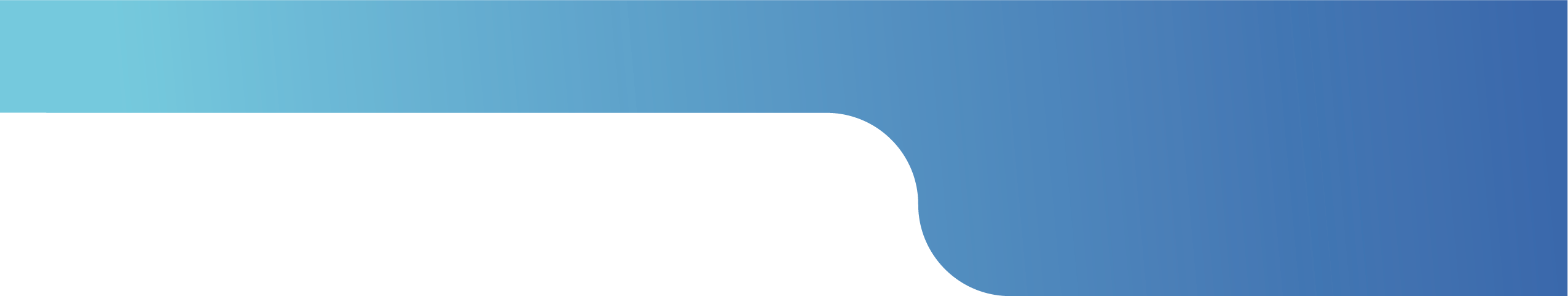 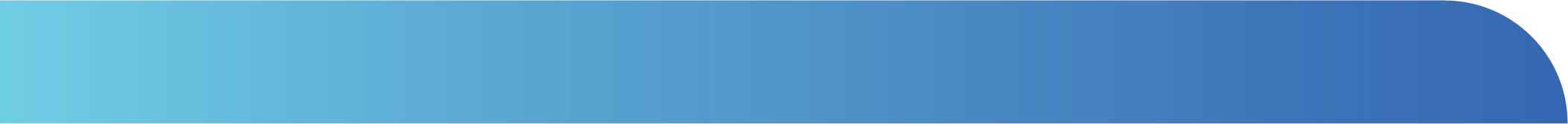 Mill Park Football Club Inc.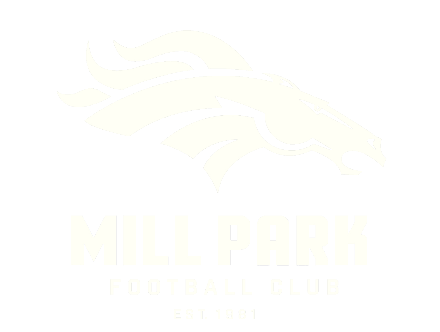 PO Box 6MILL PARK VIC 3082Redleap ReserveKelynack Reserve